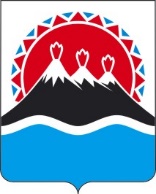 МИНИСТЕРСТВО СПОРТА КАМЧАТСКОГО КРАЯПРИКАЗВ соответствии с приказом Министерства финансов Российской Федерации от 18.11.2022 № 172н «Об утверждении общих требований к регламенту реализации полномочий администратора доходов бюджета по взысканию дебиторской задолженности по платежам в бюджет, пеням и штрафам по ним»ПРИКАЗЫВАЮ:Утвердить регламента реализации полномочий главного администратора доходов бюджета по взысканию дебиторской задолженности по платежам в бюджет, пеням и штрафам по ним согласно приложению к настоящему приказу.Настоящий приказ вступает в силу со дня его официального опубликования.Приложениек приказу Министерства спорта Камчатского краяот  _________2023 №_____ Регламент
реализации полномочий главного администратора доходов бюджета по взысканию дебиторской задолженности по платежам в бюджет, пеням и штрафам по ним1. Общие положенияl.l. Настоящий Регламент устанавливает порядок реализации Министерством спорта Камчатского края полномочий главного администратора доходов краевого бюджета по взысканию дебиторской задолженности по платежам в бюджет, пеням и штрафам по ним, являющимся источниками формирования доходов бюджета Камчатского края, за исключением платежей, предусмотренных законодательством о налогах и сборах, об обязательном соцстраховании от несчастных случаев на производстве и профзаболеваний, правом Евразийского экономического союза и законодательством Российской Федерации о таможенном регулировании (далее соответственно Министерство, регламент, дебиторская задолженность по доходам).1.2. Структурными подразделениями Министерства, ответственными за работу с дебиторской задолженностью по доходам, являются:- отдел финансирования и контроля;- референт, не входящий в структуру отделов Министерства (далее - Референт).2. Мероприятия по недопущению образования просроченной дебиторской задолженности по доходам, выявлению факторов, влияющих на образование просроченной дебиторской задолженности по доходам2.1. Отдел финансирования и контроля в порядки и сроки, предусмотренные законодательством или государственным контрактом либо договором, а в случае если такие сроки не установлены — ежегодно, осуществляет следующие мероприятия по недопущению образования просроченной дебиторской задолженности по доходам, выявлению факторов, влияющих на образование просроченной дебиторской задолженности по доходам:1) контролирует правильность исчисления, полноту и своевременность осуществления платежей в краевой бюджет, пеней и штрафов по ним, по закрепленным источникам доходов краевого бюджета за Министерством, как за администратором доходов, в том числе контролирует:    - фактическое зачисление платежей в краевой бюджет в размерах и сроки, установленные законодательством Российской Федерации, государственным контрактом или договором, соглашением;        - исполнение графика платежей в связи с предоставлением отсрочки или рассрочки уплаты платежей и погашением дебиторской задолженности по доходам, образовавшейся в связи с неисполнением графика уплаты платежей в краевой бюджет, а также за начисление процентов за предоставленную отсрочку или рассрочку и пени, штрафы за просрочку уплаты платежей в краевой бюджет в порядке и случаях, предусмотренных законодательством Российской Федерации;           - своевременное начисление неустойки, штрафов и пени;         - своевременное составление первичных учетных документов, обосновывающих возникновение дебиторской задолженности или оформляющих операции по ее увеличению или уменьшению (списанию), а также своевременное их отражение в бюджетном учете.2) ежегодно обеспечивает проведение анализа расчетов с должниками, включая сверку данных по доходам краевого бюджета, в том числе в целях оценки ожидаемых результатов работы по взысканию дебиторской задолженности по доходам, признания дебиторской задолженности по доходам сомнительной.3)  в части дебиторской задолженности по доходам,  ежегодно проводит мониторинг финансового или платежного состояния должников, в том числе при проведении мероприятий по инвентаризации дебиторской задолженности по доходам на предмет:     - наличия сведений о взыскании с должника денежных средств в рамках исполнительного производства;            - наличия сведений о возбуждении в отношении должника дела о банкротстве.своевременно направляет предложения в постоянно действующую комиссию по поступлению и выбытию активов (далее – комиссия), для принятия решения о признании безнадежной к взысканию задолженности по платежам в краевой бюджет и ее списании. 3. Мероприятия по урегулированию дебиторской задолженности по доходам в досудебном порядке3.1. Мероприятия по урегулированию дебиторской задолженности по доходам в досудебном порядке (со дня истечения срока уплаты соответствующего платежа в краевой бюджет, пеней, штрафов до начала работы по их принудительному взысканию) включают в себя:1) Отдел финансирования и контроля  направляет требования должнику о погашении в досудебном порядке образовавшейся задолженности в случаях, когда денежное обязательство не предусматривает срок его исполнения и не содержит условия, позволяющего определить этот  срок, а равно в случаях, когда срок исполнения обязательства определен моментом востребования;2) Отдел финансирования и контроля совместно с Референтом аправляет претензии должнику о погашении образовавшейся задолженности в досудебном порядке в установленный законом или договором (государственным контрактом, соглашением) срок досудебного урегулирования в случае, когда претензионный порядок урегулирования предусмотрен процессуальным законодательством Российско Федерации, договором (государственным контрактом, соглашением).3) Отдел финансирования и контроля совместно с Референтом рассматривает вопрос о возможности расторжения государственного контракта или договора, предоставления отсрочки или рассрочки платежа, реструктуризации дебиторской задолженности по доходам в порядке, в сроки и в случаях, предусмотренных законодательством Российской Федерации, государственным контрактом, договором или соглашением.4) Референт представляет интересы Министерства в случае возникновения процедур банкротства должника по дебиторской задолженности по доходам в порядке, в сроки и в случаях, предусмотренных законодательством о банкротстве Российской Федерации.5) Референт может информировать посредством телефонной связи должника по дебиторской задолженности по доходам в течение срока добровольного погашения задолженности.3.2. Отдел финансирования и контроля при выявлении в ходе контроля за поступлением доходов в краевой бюджет нарушений контрагентом условий договора (государственного контракта, соглашения) в части, касающейся уплаты денежных средств, в срок не позднее 30 календарных дней с момента образования просроченной дебиторской задолженности:- производит расчет задолженности по пеням и штрафам;- направляет должнику требование (претензию) о погашении задолженности в пятнадцатидневный срок с приложением расчета задолженности по пеням и штрафам. 4. Мероприятия по принудительному взысканию дебиторской задолженности4.1. При отсутствии добровольного исполнения требования (претензии) должником в установленный для погашения задолженности срок, взыскание задолженности производится в судебном порядке.4.2. Референт во взаимодействии с отделом финансирования и контроля в течение 30 рабочих дней с даты получения информации, указанной в пункте 4.1 регламента, подготавливает и направляет исковое заявление о взыскании просроченной дебиторской задолженности в суд.4.3. В течение 10 рабочих дней со дня поступления в Министерство исполнительного документа, Референт направляет его для принудительного исполнения в порядке, установленном действующим законодательством.4.4. При принятии судом решения о полном (частичном) отказе в удовлетворении заявленных требований, Референт обеспечивает принятие исчерпывающих мер по обжалованию судебных актов.4.5. Документы о ходе претензионно-исковой работы по взысканию задолженности, в том числе судебные акты, на бумажном носителе хранятся в отделе финансирования и контроля.5. Мероприятия по наблюдению (в том числе за возможностью взыскания дебиторской задолженности по доходам в случае изменения имущественного положения должника) за платежеспособностью должника в целях обеспечения исполнения дебиторской задолженности по доходам На стадии принудительного исполнения службой судебных приставов судебных актов о взыскании просроченной дебиторской задолженности с должника, Референт осуществляет, при необходимости, взаимодействие со службой судебных приставов, включающее в себя:- запрос информации о мероприятиях, проводимых приставом-исполнителем, о сумме непогашенной задолженности, о наличии данных об объявлении розыска должника, его имущества, об изменении состояния счета (счетов) должника, его имущества и т.д.;- проводит мониторинг эффективности взыскания просроченной дебиторской задолженности в рамках исполнительного производства.[Дата регистрации] № [Номер документа]г. Петропавловск-КамчатскийОб утверждении  регламента реализации полномочий главного администратора доходов бюджета по взысканию дебиторской задолженности по платежам в бюджет, пеням и штрафам по нимМинистр[горизонтальный штамп подписи 1]Хмелевский К.В.